Mazurek DąbrowskiegoJeszcze Polska nie zginęła,Kiedy my żyjemy.Co nam obca przemoc wzięła,Szablą odbierzemy.Marsz, marsz Dąbrowski,Z ziemi włoskiej do Polski,Za twoim przewodemZłączym się z narodem.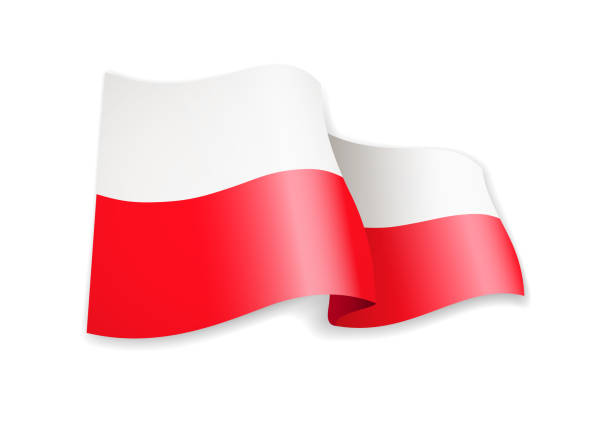 Przejdziem Wisłę, przejdziem Wartę,Będziem Polakami,Dał nam przykład Bonaparte,Jak zwyciężać mamy.Marsz, marsz Dąbrowski...Jak Czarniecki do PoznaniaPo szwedzkim zaborze,Dla ojczyzny ratowaniaWrócim się przez morze.Marsz, marsz Dąbrowski...Już tam ojciec do swej BasiMówi zapłakany —„Słuchaj jeno, pono nasi,Biją w tarabany”.Marsz, marsz Dąbrowski...